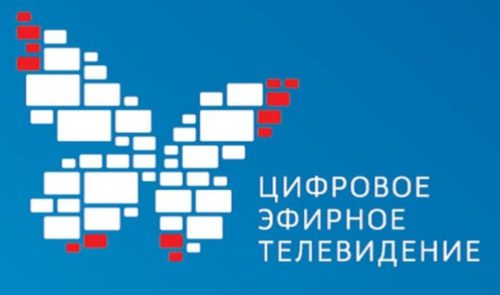 С 1 февраля по 10 июля 2019 года пройдет поэтапное прекращение на территории Российской Федерации эфирной наземной аналоговой трансляции обязательных общедоступных телеканалов. Новгородская область попала во второй этап отключения аналогового вещания т.е. с 15 апреля 2019 года.Следует отметить что не все телевизоры требуют отдельного приобретения приставок-декодеров цифрового сигнала (преимущественно приобретенные после 2012 года).Если же у вас телевизор не поддерживает данный формат вы можете обратиться в следующие организации для покупки приставок:Отделение Почты России по Новгородской области в с. Поддорье по адресу: с. Поддорье ул. Октябрьская д.36 (в данный момент в наличии приставок нет)Магазин «Радиотехника» г.Старая Русса ул. Санкт-Петербургская д. 11/44Магазин «Телесмайл»г.Великий Новгород ул.Нехинская д.24 корп.1Также вы можете заказать или купить через интернет сайты иных торгующих организаций (в наличие приставки до 1500 рублей):https://tsmir.ru/ (магазин «МИР» г. Старая Русса)https://key.ru/ (магазин «КЕЙ» г. Великий Новгород)https://www.ulmart.ru (магазин «Юлмарт» г. Старая Русса)http://телесмайл.рф/ (Магазин «Телесмайл»г.Великий Новгород)